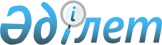 Шектеу іс-шараларын белгілеу туралы
					
			Күшін жойған
			
			
		
					Павлодар облысы Железин ауданы Прииртышск ауылдық округі әкімінің 2021 жылғы 31 мамырдағы № 8 шешімі. Қазақстан Республикасының Әділет министрлігінде 2021 жылғы 2 маусымда № 22912 болып тіркелді. Күші жойылды - Павлодар облысы Железин ауданы Прииртышск ауылдық округі әкімінің 2021 жылғы 22 қыркүйектегі № 11 (алғашқы ресми жарияланған күнінен бастап қолданысқа енгізіледі) шешімімен
      Ескерту. Күші жойылды - Павлодар облысы Железин ауданы Прииртышск ауылдық округі әкімінің 22.09.2021 № 11 (алғашқы ресми жарияланған күнінен бастап қолданысқа енгізіледі) шешімімен.
      Қазақстан Республикасының "Қазақстан Республикасындағы жергілікті мемлекеттік басқару және өзін-өзі басқару туралы" Заңының 35-бабы 2-тармағына, Қазақстан Республикасының "Ветеринария туралы" Заңының 10-1-бабы 7) тармақшасына сәйкес, Железин ауданының бас мемлекеттік ветеринариялық-санитариялық инспекторының 2021 жылғы 23 сәуірдегі № 1-13/225 ұсынысы негізінде, ШЕШТІМ:
      1. Железин ауданы Прииртышск ауылдық округінің Үрлітүб ауылының "Урлютюб" шаруа қожалығы аумағында жануарлардың құтыру ауруының анықталуына байланысты шектеу іс-шаралары белгіленсін.
      2. Осы шешімнің орындалуын бақылауды өзіме қалдырамын.
      3. Осы шешім алғашқы ресми жарияланған күнінен бастап қолданысқа енгізіледі.
					© 2012. Қазақстан Республикасы Әділет министрлігінің «Қазақстан Республикасының Заңнама және құқықтық ақпарат институты» ШЖҚ РМК
				
      Прииртышск ауылдық округінің әкімі 

К. Баужанов
